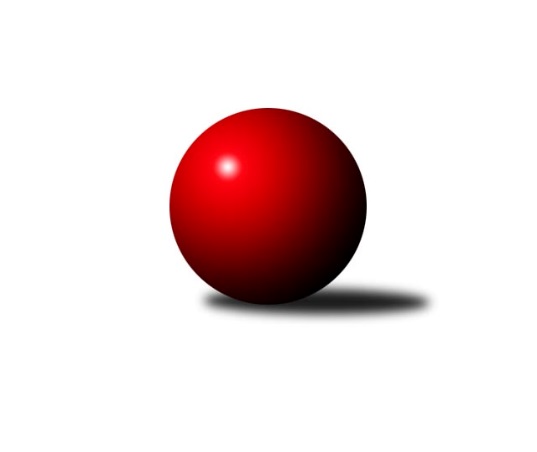 Č.18Ročník 2018/2019	15.8.2024 Jihomoravský KP2 jih 2018/2019Statistika 18. kolaTabulka družstev:		družstvo	záp	výh	rem	proh	skore	sety	průměr	body	plné	dorážka	chyby	1.	SK Kuželky Dubňany C	15	13	2	0	89.5 : 30.5 	(116.5 : 63.5)	2509	28	1750	759	46.4	2.	KK Jiskra Čejkovice B	14	10	1	3	77.5 : 34.5 	(102.0 : 66.0)	2374	21	1650	723	61.9	3.	TJ Sokol Mistřín C	15	10	0	5	78.5 : 41.5 	(112.5 : 67.5)	2446	20	1713	734	50.1	4.	TJ Sokol Šanov C	15	9	2	4	68.5 : 51.5 	(94.5 : 85.5)	2432	20	1695	738	51	5.	SK Baník Ratíškovice C	15	8	2	5	68.0 : 52.0 	(100.5 : 79.5)	2442	18	1726	716	49.6	6.	KK Vyškov D	15	6	3	6	62.0 : 58.0 	(94.0 : 86.0)	2412	15	1696	716	57.1	7.	TJ Sokol Vracov C	14	6	1	7	55.5 : 56.5 	(73.0 : 95.0)	2344	13	1653	692	59	8.	SK STAK Domanín	15	6	1	8	59.0 : 61.0 	(95.5 : 84.5)	2376	13	1649	727	60.3	9.	KC Hodonín B	15	5	2	8	48.0 : 72.0 	(86.5 : 93.5)	2349	12	1692	657	70.1	10.	KK Vyškov E	15	5	0	10	42.5 : 77.5 	(62.0 : 118.0)	2167	10	1551	617	70.7	11.	TJ Lokomotiva Valtice C	14	3	0	11	31.5 : 80.5 	(56.0 : 112.0)	2239	6	1616	623	82.9	12.	TJ Jiskra Kyjov B	16	1	0	15	31.5 : 96.5 	(75.0 : 117.0)	2284	2	1624	661	70.8Tabulka doma:		družstvo	záp	výh	rem	proh	skore	sety	průměr	body	maximum	minimum	1.	KK Jiskra Čejkovice B	8	7	0	1	47.5 : 16.5 	(60.5 : 35.5)	2396	14	2467	2307	2.	SK Kuželky Dubňany C	7	6	1	0	42.0 : 14.0 	(57.5 : 26.5)	2528	13	2603	2474	3.	TJ Sokol Vracov C	7	5	0	2	33.0 : 23.0 	(41.0 : 43.0)	2418	10	2555	2271	4.	TJ Sokol Mistřín C	8	5	0	3	40.5 : 23.5 	(56.5 : 39.5)	2527	10	2591	2430	5.	SK Baník Ratíškovice C	8	4	2	2	40.0 : 24.0 	(60.0 : 36.0)	2510	10	2628	2433	6.	TJ Sokol Šanov C	6	4	1	1	28.0 : 20.0 	(41.0 : 31.0)	2436	9	2520	2379	7.	SK STAK Domanín	8	4	1	3	34.0 : 30.0 	(55.0 : 41.0)	2297	9	2407	2237	8.	KK Vyškov E	8	4	0	4	30.5 : 33.5 	(39.0 : 57.0)	2394	8	2432	2367	9.	KK Vyškov D	7	3	1	3	33.0 : 23.0 	(49.0 : 35.0)	2447	7	2513	2381	10.	TJ Lokomotiva Valtice C	8	3	0	5	21.5 : 42.5 	(35.0 : 61.0)	2280	6	2412	2137	11.	KC Hodonín B	6	2	1	3	20.0 : 28.0 	(36.0 : 36.0)	2409	5	2524	2289	12.	TJ Jiskra Kyjov B	8	0	0	8	14.0 : 50.0 	(42.0 : 54.0)	2317	0	2505	2153Tabulka venku:		družstvo	záp	výh	rem	proh	skore	sety	průměr	body	maximum	minimum	1.	SK Kuželky Dubňany C	8	7	1	0	47.5 : 16.5 	(59.0 : 37.0)	2506	15	2617	2366	2.	TJ Sokol Šanov C	9	5	1	3	40.5 : 31.5 	(53.5 : 54.5)	2432	11	2548	2289	3.	TJ Sokol Mistřín C	7	5	0	2	38.0 : 18.0 	(56.0 : 28.0)	2433	10	2567	2179	4.	SK Baník Ratíškovice C	7	4	0	3	28.0 : 28.0 	(40.5 : 43.5)	2430	8	2574	2250	5.	KK Vyškov D	8	3	2	3	29.0 : 35.0 	(45.0 : 51.0)	2407	8	2510	2321	6.	KK Jiskra Čejkovice B	6	3	1	2	30.0 : 18.0 	(41.5 : 30.5)	2369	7	2533	2076	7.	KC Hodonín B	9	3	1	5	28.0 : 44.0 	(50.5 : 57.5)	2343	7	2416	2255	8.	SK STAK Domanín	7	2	0	5	25.0 : 31.0 	(40.5 : 43.5)	2388	4	2486	2221	9.	TJ Sokol Vracov C	7	1	1	5	22.5 : 33.5 	(32.0 : 52.0)	2334	3	2522	2080	10.	KK Vyškov E	7	1	0	6	12.0 : 44.0 	(23.0 : 61.0)	2139	2	2377	1821	11.	TJ Jiskra Kyjov B	8	1	0	7	17.5 : 46.5 	(33.0 : 63.0)	2279	2	2386	2114	12.	TJ Lokomotiva Valtice C	6	0	0	6	10.0 : 38.0 	(21.0 : 51.0)	2231	0	2319	2133Tabulka podzimní části:		družstvo	záp	výh	rem	proh	skore	sety	průměr	body	doma	venku	1.	SK Kuželky Dubňany C	11	10	1	0	68.0 : 20.0 	(87.5 : 44.5)	2502	21 	5 	0 	0 	5 	1 	0	2.	KK Jiskra Čejkovice B	11	8	0	3	61.0 : 27.0 	(79.5 : 52.5)	2361	16 	5 	0 	1 	3 	0 	2	3.	TJ Sokol Šanov C	11	8	0	3	50.5 : 37.5 	(70.0 : 62.0)	2424	16 	4 	0 	1 	4 	0 	2	4.	SK Baník Ratíškovice C	11	7	1	3	53.0 : 35.0 	(76.5 : 55.5)	2422	15 	4 	1 	1 	3 	0 	2	5.	TJ Sokol Mistřín C	11	7	0	4	57.5 : 30.5 	(82.5 : 49.5)	2450	14 	4 	0 	3 	3 	0 	1	6.	KK Vyškov D	11	5	2	4	47.0 : 41.0 	(71.5 : 60.5)	2418	12 	2 	1 	2 	3 	1 	2	7.	SK STAK Domanín	11	4	1	6	43.0 : 45.0 	(69.0 : 63.0)	2363	9 	2 	1 	2 	2 	0 	4	8.	TJ Sokol Vracov C	11	4	1	6	40.0 : 48.0 	(53.5 : 78.5)	2339	9 	3 	0 	2 	1 	1 	4	9.	KK Vyškov E	10	4	0	6	32.0 : 48.0 	(45.0 : 75.0)	2286	8 	3 	0 	2 	1 	0 	4	10.	KC Hodonín B	12	2	2	8	33.0 : 63.0 	(66.5 : 77.5)	2340	6 	1 	1 	3 	1 	1 	5	11.	TJ Lokomotiva Valtice C	11	2	0	9	21.5 : 66.5 	(42.0 : 90.0)	2217	4 	2 	0 	5 	0 	0 	4	12.	TJ Jiskra Kyjov B	11	1	0	10	21.5 : 66.5 	(48.5 : 83.5)	2267	2 	0 	0 	5 	1 	0 	5Tabulka jarní části:		družstvo	záp	výh	rem	proh	skore	sety	průměr	body	doma	venku	1.	SK Kuželky Dubňany C	4	3	1	0	21.5 : 10.5 	(29.0 : 19.0)	2531	7 	1 	1 	0 	2 	0 	0 	2.	KC Hodonín B	3	3	0	0	15.0 : 9.0 	(20.0 : 16.0)	2358	6 	1 	0 	0 	2 	0 	0 	3.	TJ Sokol Mistřín C	4	3	0	1	21.0 : 11.0 	(30.0 : 18.0)	2464	6 	1 	0 	0 	2 	0 	1 	4.	KK Jiskra Čejkovice B	3	2	1	0	16.5 : 7.5 	(22.5 : 13.5)	2405	5 	2 	0 	0 	0 	1 	0 	5.	TJ Sokol Vracov C	3	2	0	1	15.5 : 8.5 	(19.5 : 16.5)	2413	4 	2 	0 	0 	0 	0 	1 	6.	TJ Sokol Šanov C	4	1	2	1	18.0 : 14.0 	(24.5 : 23.5)	2452	4 	0 	1 	0 	1 	1 	1 	7.	SK STAK Domanín	4	2	0	2	16.0 : 16.0 	(26.5 : 21.5)	2391	4 	2 	0 	1 	0 	0 	1 	8.	SK Baník Ratíškovice C	4	1	1	2	15.0 : 17.0 	(24.0 : 24.0)	2519	3 	0 	1 	1 	1 	0 	1 	9.	KK Vyškov D	4	1	1	2	15.0 : 17.0 	(22.5 : 25.5)	2421	3 	1 	0 	1 	0 	1 	1 	10.	TJ Lokomotiva Valtice C	3	1	0	2	10.0 : 14.0 	(14.0 : 22.0)	2306	2 	1 	0 	0 	0 	0 	2 	11.	KK Vyškov E	5	1	0	4	10.5 : 29.5 	(17.0 : 43.0)	2045	2 	1 	0 	2 	0 	0 	2 	12.	TJ Jiskra Kyjov B	5	0	0	5	10.0 : 30.0 	(26.5 : 33.5)	2340	0 	0 	0 	3 	0 	0 	2 Zisk bodů pro družstvo:		jméno hráče	družstvo	body	zápasy	v %	dílčí body	sety	v %	1.	Vladimír Stávek 	KK Jiskra Čejkovice B 	14	/	14	(100%)	26	/	28	(93%)	2.	Ladislav Teplík 	SK Kuželky Dubňany C 	14	/	15	(93%)	24	/	30	(80%)	3.	Michal Hlinecký 	KK Jiskra Čejkovice B 	13	/	13	(100%)	22	/	26	(85%)	4.	Vladislav Kozák 	TJ Sokol Mistřín C 	13	/	14	(93%)	25	/	28	(89%)	5.	Martin Mačák 	SK Kuželky Dubňany C 	13	/	14	(93%)	22	/	28	(79%)	6.	Richard Juřík 	SK STAK Domanín  	12	/	15	(80%)	24	/	30	(80%)	7.	Jiří Formánek 	KK Vyškov D 	11	/	14	(79%)	23	/	28	(82%)	8.	Jakub Juřík 	SK STAK Domanín  	11	/	15	(73%)	24.5	/	30	(82%)	9.	Jan Blahůšek 	SK Kuželky Dubňany C 	11	/	15	(73%)	21	/	30	(70%)	10.	Marta Volfová 	TJ Sokol Šanov C 	11	/	15	(73%)	19	/	30	(63%)	11.	Jarmila Bábíčková 	SK Baník Ratíškovice C 	10	/	13	(77%)	18	/	26	(69%)	12.	Pavel Dolinajec 	KK Jiskra Čejkovice B 	10	/	14	(71%)	16	/	28	(57%)	13.	Zbyněk Vašina 	SK STAK Domanín  	10	/	15	(67%)	20	/	30	(67%)	14.	Martina Nejedlíková 	TJ Sokol Vracov C 	9	/	12	(75%)	13.5	/	24	(56%)	15.	Dagmar Opluštilová 	SK Baník Ratíškovice C 	9	/	14	(64%)	20	/	28	(71%)	16.	Martin Šubrt 	TJ Jiskra Kyjov B 	9	/	16	(56%)	20	/	32	(63%)	17.	Martin Koutný 	SK Kuželky Dubňany C 	8	/	8	(100%)	13	/	16	(81%)	18.	Zbyněk Cízler 	TJ Sokol Mistřín C 	8	/	9	(89%)	15	/	18	(83%)	19.	Jan Zifčák ml. ml.	TJ Sokol Šanov C 	8	/	11	(73%)	14	/	22	(64%)	20.	Pavel Martinek 	TJ Sokol Šanov C 	8	/	13	(62%)	18	/	26	(69%)	21.	Václav Valenta 	TJ Jiskra Kyjov B 	7.5	/	15	(50%)	14.5	/	30	(48%)	22.	Marta Beranová 	SK Baník Ratíškovice C 	7	/	9	(78%)	13	/	18	(72%)	23.	Petr Khol 	TJ Sokol Mistřín C 	7	/	9	(78%)	11	/	18	(61%)	24.	Karel Mecl 	KC Hodonín B 	7	/	10	(70%)	13	/	20	(65%)	25.	Zdeněk Burian 	KK Jiskra Čejkovice B 	7	/	12	(58%)	14.5	/	24	(60%)	26.	Roman Kouřil 	KK Vyškov D 	7	/	12	(58%)	14	/	24	(58%)	27.	Milana Alánová 	KK Vyškov E 	7	/	13	(54%)	13	/	26	(50%)	28.	Jana Kurialová 	KK Vyškov E 	6.5	/	9	(72%)	12	/	18	(67%)	29.	Zdeněk Jurkovič 	SK Kuželky Dubňany C 	6.5	/	12	(54%)	14	/	24	(58%)	30.	Tomáš Mrkávek 	KK Jiskra Čejkovice B 	6.5	/	13	(50%)	13.5	/	26	(52%)	31.	Zbyněk Škoda 	TJ Lokomotiva Valtice C 	6.5	/	13	(50%)	13	/	26	(50%)	32.	Petr Málek 	TJ Sokol Mistřín C 	6	/	7	(86%)	11	/	14	(79%)	33.	Jan Vejmola 	KK Vyškov D 	6	/	9	(67%)	11	/	18	(61%)	34.	Petr Horák 	SK Kuželky Dubňany C 	6	/	9	(67%)	10	/	18	(56%)	35.	Antonín Zýbal 	SK Baník Ratíškovice C 	6	/	11	(55%)	13	/	22	(59%)	36.	Veronika Presová 	TJ Sokol Vracov C 	6	/	11	(55%)	10	/	22	(45%)	37.	Ludmila Tomiczková 	KK Vyškov E 	6	/	12	(50%)	11	/	24	(46%)	38.	Jitka Usnulová 	KK Vyškov E 	6	/	13	(46%)	11	/	26	(42%)	39.	Martin Švrček 	KC Hodonín B 	6	/	14	(43%)	17	/	28	(61%)	40.	Michaela Varmužová 	TJ Sokol Mistřín C 	5	/	6	(83%)	10	/	12	(83%)	41.	Dušan Urubek 	TJ Sokol Mistřín C 	5	/	7	(71%)	10	/	14	(71%)	42.	Miroslav Poledník 	KK Vyškov D 	5	/	7	(71%)	7	/	14	(50%)	43.	Pavel Měsíček 	TJ Sokol Mistřín C 	5	/	8	(63%)	9	/	16	(56%)	44.	Oldřiška Varmužová 	TJ Sokol Šanov C 	5	/	9	(56%)	12	/	18	(67%)	45.	Ivan Guryča 	KC Hodonín B 	5	/	10	(50%)	13	/	20	(65%)	46.	Stanislav Šmehlík 	KK Vyškov D 	5	/	13	(38%)	11	/	26	(42%)	47.	Jan Beneš 	TJ Lokomotiva Valtice C 	5	/	13	(38%)	11	/	26	(42%)	48.	Jakub Mecl 	KC Hodonín B 	5	/	14	(36%)	13	/	28	(46%)	49.	Petr Pres 	TJ Sokol Vracov C 	4	/	5	(80%)	6.5	/	10	(65%)	50.	Tomáš Koplík st.	SK Baník Ratíškovice C 	4	/	7	(57%)	8	/	14	(57%)	51.	Jiří Alán 	KK Vyškov D 	4	/	9	(44%)	8.5	/	18	(47%)	52.	Jaromíra Meclová 	KC Hodonín B 	4	/	9	(44%)	8	/	18	(44%)	53.	Radek Břečka 	TJ Sokol Vracov C 	4	/	10	(40%)	5	/	20	(25%)	54.	Zdeněk Helešic 	SK Baník Ratíškovice C 	4	/	11	(36%)	9	/	22	(41%)	55.	Václav Koplík 	SK Baník Ratíškovice C 	4	/	11	(36%)	9	/	22	(41%)	56.	Jindřich Burďák 	TJ Jiskra Kyjov B 	4	/	11	(36%)	7.5	/	22	(34%)	57.	Vojtěch Filípek 	SK STAK Domanín  	4	/	12	(33%)	10	/	24	(42%)	58.	Josef Šlahůnek 	SK STAK Domanín  	4	/	12	(33%)	9.5	/	24	(40%)	59.	Jiří Mika 	TJ Sokol Šanov C 	4	/	12	(33%)	9	/	24	(38%)	60.	Richard Cigánek 	TJ Lokomotiva Valtice C 	4	/	13	(31%)	10	/	26	(38%)	61.	Hana Majzlíková 	KK Jiskra Čejkovice B 	4	/	13	(31%)	5	/	26	(19%)	62.	Lukáš Řezníček 	TJ Jiskra Kyjov B 	4	/	15	(27%)	15	/	30	(50%)	63.	Nikola Plášková 	TJ Sokol Vracov C 	3.5	/	8	(44%)	7	/	16	(44%)	64.	Vladimír Jaroš 	TJ Sokol Šanov C 	3	/	3	(100%)	6	/	6	(100%)	65.	Tomáš Gaspar 	TJ Sokol Vracov C 	3	/	3	(100%)	5	/	6	(83%)	66.	Michaela Mlynariková 	TJ Lokomotiva Valtice C 	3	/	5	(60%)	3.5	/	10	(35%)	67.	Lubomír Kyselka 	TJ Sokol Mistřín C 	3	/	7	(43%)	5	/	14	(36%)	68.	Klára Trojanová 	TJ Sokol Vracov C 	3	/	7	(43%)	5	/	14	(36%)	69.	Pavel Antoš 	SK Kuželky Dubňany C 	3	/	8	(38%)	6	/	16	(38%)	70.	Eliška Šigutová 	TJ Sokol Vracov C 	3	/	8	(38%)	6	/	16	(38%)	71.	Iveta Zifčáková 	TJ Sokol Šanov C 	3	/	9	(33%)	6.5	/	18	(36%)	72.	Zdeněk Kožela 	SK STAK Domanín  	3	/	9	(33%)	3	/	18	(17%)	73.	Vladimír Crhounek 	KK Vyškov D 	3	/	10	(30%)	8.5	/	20	(43%)	74.	Ladislav Hrbáč 	KC Hodonín B 	3	/	10	(30%)	7.5	/	20	(38%)	75.	Natálie Trojanová 	TJ Sokol Vracov C 	3	/	10	(30%)	7	/	20	(35%)	76.	Michaela Malinková 	KK Vyškov E 	3	/	12	(25%)	5	/	24	(21%)	77.	Robert Gecs 	TJ Lokomotiva Valtice C 	3	/	13	(23%)	4	/	26	(15%)	78.	Martina Miškeříková 	TJ Sokol Mistřín C 	2	/	2	(100%)	4	/	4	(100%)	79.	Aleš Gaspar 	TJ Sokol Vracov C 	2	/	2	(100%)	3	/	4	(75%)	80.	Lubomír Konečný 	KK Jiskra Čejkovice B 	2	/	3	(67%)	4	/	6	(67%)	81.	Tomáš Pokoj 	SK Baník Ratíškovice C 	2	/	4	(50%)	4	/	8	(50%)	82.	Jan Zifčák st.	TJ Sokol Šanov C 	2	/	5	(40%)	5	/	10	(50%)	83.	Veronika Kaiserová 	TJ Sokol Vracov C 	2	/	7	(29%)	4	/	14	(29%)	84.	Pavel Vejmola 	KK Vyškov D 	2	/	7	(29%)	4	/	14	(29%)	85.	Václav Luža ml. ml.	TJ Sokol Mistřín C 	2	/	7	(29%)	2.5	/	14	(18%)	86.	Jiří Kunz 	KC Hodonín B 	2	/	9	(22%)	5.5	/	18	(31%)	87.	Jaroslav Stříž 	TJ Jiskra Kyjov B 	2	/	11	(18%)	7.5	/	22	(34%)	88.	Božena Vajdová 	TJ Lokomotiva Valtice C 	2	/	13	(15%)	7	/	26	(27%)	89.	Eduard Jung 	TJ Lokomotiva Valtice C 	2	/	14	(14%)	7.5	/	28	(27%)	90.	Lenka Spišiaková 	TJ Sokol Šanov C 	1.5	/	9	(17%)	4	/	18	(22%)	91.	Petr Valášek 	TJ Sokol Mistřín C 	1	/	1	(100%)	2	/	2	(100%)	92.	Eva Alánová 	KK Vyškov E 	1	/	1	(100%)	2	/	2	(100%)	93.	Aleš Zlatník 	SK Kuželky Dubňany C 	1	/	1	(100%)	2	/	2	(100%)	94.	František Jelínek 	KK Vyškov D 	1	/	1	(100%)	2	/	2	(100%)	95.	Jiří Hladík 	TJ Sokol Vracov C 	1	/	1	(100%)	1	/	2	(50%)	96.	Jakub Svoboda 	KK Jiskra Čejkovice B 	1	/	1	(100%)	1	/	2	(50%)	97.	Tomáš Koplík ml.	SK Baník Ratíškovice C 	1	/	2	(50%)	2.5	/	4	(63%)	98.	Josef Otáhal 	KC Hodonín B 	1	/	2	(50%)	2	/	4	(50%)	99.	Miroslava Kempová 	SK STAK Domanín  	1	/	3	(33%)	2.5	/	6	(42%)	100.	Josef Michálek 	KK Vyškov D 	1	/	3	(33%)	2	/	6	(33%)	101.	Ludvík Balga 	TJ Jiskra Kyjov B 	1	/	4	(25%)	3	/	8	(38%)	102.	Kateřina Lužová 	TJ Sokol Mistřín C 	1	/	5	(20%)	3	/	10	(30%)	103.	Jana Kovářová 	KK Vyškov E 	1	/	5	(20%)	3	/	10	(30%)	104.	Lukáš Ingr 	KC Hodonín B 	1	/	5	(20%)	2	/	10	(20%)	105.	Marcel Šebek 	SK Baník Ratíškovice C 	1	/	5	(20%)	1	/	10	(10%)	106.	František Ilčík 	SK Kuželky Dubňany C 	1	/	6	(17%)	3.5	/	12	(29%)	107.	Běla Omastová 	KK Vyškov E 	1	/	7	(14%)	3	/	14	(21%)	108.	Radim Šubrt 	TJ Jiskra Kyjov B 	1	/	8	(13%)	2	/	16	(13%)	109.	Lumír Hanzelka 	KK Vyškov E 	1	/	9	(11%)	2	/	18	(11%)	110.	Eva Paulíčková 	TJ Jiskra Kyjov B 	1	/	10	(10%)	3.5	/	20	(18%)	111.	Josef Ronek 	TJ Jiskra Kyjov B 	0	/	1	(0%)	1	/	2	(50%)	112.	Zdeňka Varmužová 	TJ Sokol Mistřín C 	0	/	1	(0%)	0	/	2	(0%)	113.	Jana Nytrová 	KK Vyškov D 	0	/	2	(0%)	1	/	4	(25%)	114.	Dana Zelinová 	SK STAK Domanín  	0	/	2	(0%)	0	/	4	(0%)	115.	Lucie Paulíčková 	TJ Jiskra Kyjov B 	0	/	3	(0%)	0	/	6	(0%)	116.	Hana Fialová 	KK Vyškov E 	0	/	4	(0%)	0	/	8	(0%)	117.	František Masář 	SK STAK Domanín  	0	/	5	(0%)	1	/	10	(10%)	118.	Soňa Pavlová 	KK Vyškov E 	0	/	5	(0%)	0	/	10	(0%)Průměry na kuželnách:		kuželna	průměr	plné	dorážka	chyby	výkon na hráče	1.	TJ Sokol Mistřín, 1-4	2489	1735	754	52.3	(415.0)	2.	Dubňany, 1-4	2455	1704	751	52.5	(409.2)	3.	Ratíškovice, 1-4	2431	1708	722	56.5	(405.2)	4.	Šanov, 1-4	2412	1689	723	55.4	(402.1)	5.	KK Vyškov, 1-4	2397	1690	707	60.0	(399.6)	6.	TJ Sokol Vracov, 1-6	2375	1663	711	60.6	(395.8)	7.	Kyjov, 1-2	2363	1665	698	58.6	(393.9)	8.	TJ Lokomotiva Valtice, 1-4	2324	1658	666	77.3	(387.4)	9.	KK Jiskra Čejkovice, 1-2	2315	1652	662	75.9	(385.9)	10.	Domanín, 1-2	2271	1596	674	59.9	(378.5)Nejlepší výkony na kuželnách:TJ Sokol Mistřín, 1-4SK Kuželky Dubňany C	2617	9. kolo	Michaela Varmužová 	TJ Sokol Mistřín C	476	11. koloTJ Sokol Mistřín C	2591	7. kolo	Zbyněk Cízler 	TJ Sokol Mistřín C	473	13. koloTJ Sokol Mistřín C	2579	9. kolo	Petr Khol 	TJ Sokol Mistřín C	472	9. koloTJ Sokol Mistřín C	2561	2. kolo	Martina Miškeříková 	TJ Sokol Mistřín C	470	7. koloTJ Sokol Mistřín C	2559	13. kolo	Richard Juřík 	SK STAK Domanín 	469	5. koloTJ Sokol Šanov C	2548	11. kolo	Ladislav Teplík 	SK Kuželky Dubňany C	468	9. koloTJ Sokol Mistřín C	2546	11. kolo	Martin Mačák 	SK Kuželky Dubňany C	467	9. koloKK Vyškov D	2510	3. kolo	Vladislav Kozák 	TJ Sokol Mistřín C	465	11. koloSK Baník Ratíškovice C	2505	2. kolo	Zbyněk Cízler 	TJ Sokol Mistřín C	463	3. koloTJ Sokol Mistřín C	2494	16. kolo	Vladislav Kozák 	TJ Sokol Mistřín C	463	2. koloDubňany, 1-4SK Kuželky Dubňany C	2603	15. kolo	Dagmar Opluštilová 	SK Baník Ratíškovice C	488	15. koloSK Kuželky Dubňany C	2581	1. kolo	Ladislav Teplík 	SK Kuželky Dubňany C	470	6. koloSK Baník Ratíškovice C	2574	15. kolo	Ladislav Teplík 	SK Kuželky Dubňany C	468	15. koloSK Kuželky Dubňany C	2540	6. kolo	Jan Blahůšek 	SK Kuželky Dubňany C	458	12. koloSK Kuželky Dubňany C	2535	10. kolo	Martin Koutný 	SK Kuželky Dubňany C	457	15. koloTJ Sokol Šanov C	2508	18. kolo	Martin Mačák 	SK Kuželky Dubňany C	456	6. koloSK Kuželky Dubňany C	2481	18. kolo	Petr Horák 	SK Kuželky Dubňany C	456	1. koloSK Kuželky Dubňany C	2480	12. kolo	Ladislav Teplík 	SK Kuželky Dubňany C	455	1. koloSK Kuželky Dubňany C	2474	4. kolo	Martin Mačák 	SK Kuželky Dubňany C	454	12. koloTJ Sokol Vracov C	2442	6. kolo	Jan Blahůšek 	SK Kuželky Dubňany C	448	18. koloRatíškovice, 1-4SK Baník Ratíškovice C	2628	9. kolo	Karel Mecl 	KC Hodonín B	498	1. koloSK Baník Ratíškovice C	2566	3. kolo	Jakub Mecl 	KC Hodonín B	467	1. koloSK Kuželky Dubňany C	2558	3. kolo	Jarmila Bábíčková 	SK Baník Ratíškovice C	464	3. koloSK Baník Ratíškovice C	2554	5. kolo	Dagmar Opluštilová 	SK Baník Ratíškovice C	462	5. koloKC Hodonín B	2524	1. kolo	Martin Mačák 	SK Kuželky Dubňany C	460	7. koloTJ Sokol Vracov C	2522	9. kolo	Petr Horák 	SK Kuželky Dubňany C	460	3. koloSK Baník Ratíškovice C	2518	11. kolo	Martina Nejedlíková 	TJ Sokol Vracov C	457	9. koloSK Kuželky Dubňany C	2510	7. kolo	Jan Blahůšek 	SK Kuželky Dubňany C	457	3. koloTJ Sokol Šanov C	2481	7. kolo	Marta Beranová 	SK Baník Ratíškovice C	456	3. koloSK Baník Ratíškovice C	2473	14. kolo	Václav Koplík 	SK Baník Ratíškovice C	454	9. koloŠanov, 1-4SK Kuželky Dubňany C	2521	5. kolo	Vladimír Stávek 	KK Jiskra Čejkovice B	462	14. koloTJ Sokol Šanov C	2520	1. kolo	Jakub Svoboda 	KK Jiskra Čejkovice B	454	14. koloSK STAK Domanín 	2486	1. kolo	Martin Mačák 	SK Kuželky Dubňany C	452	5. koloTJ Sokol Šanov C	2469	14. kolo	Jan Blahůšek 	SK Kuželky Dubňany C	451	5. koloTJ Sokol Šanov C	2469	12. kolo	Richard Juřík 	SK STAK Domanín 	447	1. koloKK Jiskra Čejkovice B	2450	14. kolo	Marta Volfová 	TJ Sokol Šanov C	447	14. koloTJ Sokol Šanov C	2395	5. kolo	Jakub Juřík 	SK STAK Domanín 	445	1. koloKK Vyškov D	2390	12. kolo	Marta Volfová 	TJ Sokol Šanov C	445	12. koloTJ Sokol Šanov C	2381	3. kolo	Jan Zifčák ml. ml.	TJ Sokol Šanov C	443	5. koloTJ Sokol Šanov C	2379	8. kolo	Jan Zifčák ml. ml.	TJ Sokol Šanov C	438	1. koloKK Vyškov, 1-4TJ Sokol Mistřín C	2550	10. kolo	Jarmila Bábíčková 	SK Baník Ratíškovice C	472	18. koloSK Baník Ratíškovice C	2526	18. kolo	Jiří Formánek 	KK Vyškov D	471	11. koloSK Baník Ratíškovice C	2522	4. kolo	Ladislav Teplík 	SK Kuželky Dubňany C	467	16. koloKK Vyškov D	2513	4. kolo	Vladimír Stávek 	KK Jiskra Čejkovice B	465	1. koloSK Kuželky Dubňany C	2512	16. kolo	Zbyněk Cízler 	TJ Sokol Mistřín C	463	10. koloKK Vyškov D	2490	5. kolo	Roman Kouřil 	KK Vyškov D	459	13. koloKK Vyškov D	2476	15. kolo	Vladimír Crhounek 	KK Vyškov D	457	4. koloTJ Sokol Šanov C	2464	6. kolo	Pavel Martinek 	TJ Sokol Šanov C	457	6. koloKK Vyškov D	2458	11. kolo	Karel Mecl 	KC Hodonín B	456	17. koloKK Vyškov E	2432	14. kolo	Vladislav Kozák 	TJ Sokol Mistřín C	456	15. koloTJ Sokol Vracov, 1-6TJ Sokol Mistřín C	2567	12. kolo	Tomáš Gaspar 	TJ Sokol Vracov C	509	1. koloTJ Sokol Vracov C	2555	14. kolo	Tomáš Gaspar 	TJ Sokol Vracov C	468	10. koloTJ Sokol Vracov C	2521	7. kolo	Tomáš Gaspar 	TJ Sokol Vracov C	468	14. koloTJ Sokol Vracov C	2519	10. kolo	Petr Pres 	TJ Sokol Vracov C	450	7. koloSK STAK Domanín 	2439	14. kolo	Veronika Presová 	TJ Sokol Vracov C	445	14. koloKC Hodonín B	2379	10. kolo	Vladislav Kozák 	TJ Sokol Mistřín C	443	12. koloTJ Sokol Vracov C	2374	16. kolo	Aleš Gaspar 	TJ Sokol Vracov C	443	14. koloTJ Sokol Vracov C	2369	1. kolo	Petr Khol 	TJ Sokol Mistřín C	440	12. koloKK Jiskra Čejkovice B	2331	3. kolo	Pavel Měsíček 	TJ Sokol Mistřín C	438	12. koloTJ Sokol Vracov C	2314	12. kolo	Vojtěch Filípek 	SK STAK Domanín 	438	14. koloKyjov, 1-2SK Kuželky Dubňany C	2539	17. kolo	Ladislav Teplík 	SK Kuželky Dubňany C	460	17. koloKK Jiskra Čejkovice B	2533	11. kolo	Michal Hlinecký 	KK Jiskra Čejkovice B	451	11. koloTJ Jiskra Kyjov B	2505	17. kolo	Martin Mačák 	SK Kuželky Dubňany C	450	17. koloTJ Sokol Šanov C	2430	15. kolo	Petr Horák 	SK Kuželky Dubňany C	446	17. koloKK Vyškov D	2381	8. kolo	Josef Šlahůnek 	SK STAK Domanín 	444	10. koloKK Vyškov E	2377	2. kolo	Jaroslav Stříž 	TJ Jiskra Kyjov B	444	17. koloTJ Jiskra Kyjov B	2373	11. kolo	Václav Valenta 	TJ Jiskra Kyjov B	443	8. koloKC Hodonín B	2370	18. kolo	Vladimír Stávek 	KK Jiskra Čejkovice B	441	11. koloTJ Jiskra Kyjov B	2357	15. kolo	Martin Švrček 	KC Hodonín B	441	18. koloSK STAK Domanín 	2345	10. kolo	Jakub Juřík 	SK STAK Domanín 	440	10. koloTJ Lokomotiva Valtice, 1-4SK STAK Domanín 	2456	7. kolo	Richard Juřík 	SK STAK Domanín 	492	7. koloSK Kuželky Dubňany C	2453	11. kolo	Petr Pres 	TJ Sokol Vracov C	469	17. koloTJ Sokol Mistřín C	2421	4. kolo	Ladislav Teplík 	SK Kuželky Dubňany C	459	11. koloTJ Lokomotiva Valtice C	2412	13. kolo	Zbyněk Vašina 	SK STAK Domanín 	454	7. koloSK Baník Ratíškovice C	2409	6. kolo	Jarmila Bábíčková 	SK Baník Ratíškovice C	450	6. koloTJ Sokol Vracov C	2383	17. kolo	Zbyněk Cízler 	TJ Sokol Mistřín C	450	4. koloTJ Lokomotiva Valtice C	2381	9. kolo	Zbyněk Škoda 	TJ Lokomotiva Valtice C	448	18. koloTJ Lokomotiva Valtice C	2366	18. kolo	Zbyněk Škoda 	TJ Lokomotiva Valtice C	446	6. koloKK Vyškov D	2364	18. kolo	Marta Volfová 	TJ Sokol Šanov C	446	13. koloKC Hodonín B	2316	2. kolo	Richard Cigánek 	TJ Lokomotiva Valtice C	443	13. koloKK Jiskra Čejkovice, 1-2KK Jiskra Čejkovice B	2467	4. kolo	Pavel Martinek 	TJ Sokol Šanov C	461	2. koloKK Jiskra Čejkovice B	2454	8. kolo	Vladimír Stávek 	KK Jiskra Čejkovice B	461	2. koloKK Jiskra Čejkovice B	2446	2. kolo	Vladimír Stávek 	KK Jiskra Čejkovice B	455	4. koloKK Jiskra Čejkovice B	2420	10. kolo	Michal Hlinecký 	KK Jiskra Čejkovice B	449	10. koloSK Kuželky Dubňany C	2366	13. kolo	Vladimír Stávek 	KK Jiskra Čejkovice B	443	15. koloKK Jiskra Čejkovice B	2364	15. kolo	Jana Kurialová 	KK Vyškov E	439	17. koloTJ Sokol Vracov C	2362	15. kolo	Pavel Dolinajec 	KK Jiskra Čejkovice B	434	4. koloKK Jiskra Čejkovice B	2356	17. kolo	Ladislav Teplík 	SK Kuželky Dubňany C	433	13. koloKK Jiskra Čejkovice B	2356	13. kolo	Marta Volfová 	TJ Sokol Šanov C	430	2. koloTJ Sokol Šanov C	2356	2. kolo	Vladimír Stávek 	KK Jiskra Čejkovice B	430	13. koloDomanín, 1-2TJ Sokol Mistřín C	2478	18. kolo	Jiří Formánek 	KK Vyškov D	449	6. koloSK STAK Domanín 	2407	17. kolo	Zbyněk Cízler 	TJ Sokol Mistřín C	443	18. koloTJ Sokol Šanov C	2402	17. kolo	Jakub Juřík 	SK STAK Domanín 	439	9. koloSK STAK Domanín 	2343	13. kolo	Zbyněk Vašina 	SK STAK Domanín 	438	9. koloKK Vyškov D	2321	6. kolo	Jakub Juřík 	SK STAK Domanín 	438	17. koloSK STAK Domanín 	2306	9. kolo	Zbyněk Vašina 	SK STAK Domanín 	437	17. koloKK Jiskra Čejkovice B	2281	9. kolo	Richard Juřík 	SK STAK Domanín 	434	17. koloSK STAK Domanín 	2279	6. kolo	Richard Juřík 	SK STAK Domanín 	430	9. koloSK STAK Domanín 	2277	18. kolo	Richard Juřík 	SK STAK Domanín 	428	6. koloSK STAK Domanín 	2267	2. kolo	Zbyněk Vašina 	SK STAK Domanín 	428	13. koloČetnost výsledků:	8.0 : 0.0	5x	7.0 : 1.0	11x	6.0 : 2.0	17x	5.5 : 2.5	2x	5.0 : 3.0	12x	4.0 : 4.0	7x	3.5 : 4.5	1x	3.0 : 5.0	9x	2.5 : 5.5	1x	2.0 : 6.0	14x	1.0 : 7.0	10x	0.0 : 8.0	2x